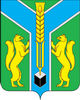 Контрольно-счетная палатамуниципального образования «Заларинский район»З А К Л Ю Ч Е Н И Е  № 14/30 - зКонтрольно-счетной палаты МО «Заларинский район» на проектбюджета  Бабагайского муниципального образования на 2019 год и плановый период 2019 и 2020 годов.25 декабря    2018 года                                                                                п.ЗалариНастоящее заключение подготовлено мною, аудитором   Контрольно-счетной палаты МО «Заларинский район»  Кантонист Т.С., на основании Положения о КСП, плана работы КСП на 2018 год, соглашения о передаче КСП полномочий по осуществлению внешнего муниципального финансового контроля,  рамках стандарта внешнего муниципального финансового контроля «Порядок осуществления КСП предварительного контроля  формирования проекта местного бюджета на очередной финансовый год и плановый период» (СВМФК-3).Нормативно-правовая база.Проект бюджета  Бабагайского муниципального образования (далее – Бабагайскоко МО, поселение) представлен в Контрольно-счетную палату своевременно.По аналогии с областным бюджетом, районным  бюджетом, проект бюджета поселения  сформирован на 3 года, то есть,  на 2019 год и плановый период 2020 и 2021 годов. Перечень документов и материалов, представленных одновременно с проектом бюджета, в основном, соответствует требованиям ст. 184.2 БК РФ. Одновременно с проектом бюджета   были представлены паспорта муниципальных программ, которые отражены в расходной части проекта бюджета.Формирование основных параметров  бюджета поселения на 2019 год и плановый период 2020 и 2021 годов осуществлялось на основании ожидаемых параметров исполнения бюджета за текущий 2018 год, показателей прогноза социально-экономического развития муниципального образования  до 2021 года, основных направлений бюджетной и налоговой политики Бабагайского  МО. Кроме того, учтены изменения, внесенные в Бюджетный кодекс РФ, Налоговый кодекс. Анализ прогноза  социально-экономического развитияБабагайского муниципального образования на 2019-2021 г.             В соответствии с требованиями ст.173 БК РФ, одновременно с проектом бюджета  представлены отдельные показатели прогноза социально-экономического развития поселения на 2019 – 2021 годы. В Бабагайском     муниципальном образовании разработана концепция социально-экономического развития  поселения на 10 лет, сформированы приоритеты социально-экономического развития до 2021 года.   Для расчета проекта бюджета поселения, как и в 2018 году, аналогично прошлому году, взят за основу консервативный вариант развития экономики, то есть, направленный, в основном, на поддержание достигнутого уровня развития. Консервативный вариант развития экономики также взят  за основу при составлении проекта бюджета района и областного бюджета на 2019-2021 годы, что позволит исключить финансово неподтвержденные обязательства и сократить непрофильные расходы в бюджетных учреждениях. Анализ отдельных показателей прогноза социально – экономического развития Бабагайского МО на 2019-2021 годы показал: Среднесписочная  численность  работающих в  2019-2021 годах, по сравнению с 2018 годом,   планируется на одном уровне - 150 чел., это  на 1 чел.  меньше уровня 2017года.Фонд оплаты труда планируется с незначительным увеличением по сравнению с 2018 годом: в 2019году – на 4%, в 2020-2021 годы – на 5%. Согласно прогнозу, в муниципальном образовании зарегистрировано 8   индивидуальных предпринимателей, объем выручки от реализации  товаров,  услуг у которых планируется в 2019-2021 году с увеличением на 5% по сравнению с 2018 годом.Анализ отдельных показателей прогноза социально-экономического развития   показал, что в уровне жизни населения Бабагайского МО  в 2019 году, по сравнению с 2018 годом,  и в плановом периоде 2020-2021 годов, учитывая стабильный рост сводного индекса потребительских цен, опережающего роста инфляции по сравнению с ростом ВВП, значительных изменений в лучшую сторону не произойдет.Основные направления бюджетной и налоговой политики Бабагайского  МО на 2019-2021 годы.В составе документов к  проекту бюджета  представлено Положение об основных направлениях бюджетной и налоговой политики Бабагайского муниципального образования  на 2019 год и плановый период 2020 и 2021 годов (далее – Основные направления)подготовленное на основании ст.172 БК РФ, утверждено соответствующим Постановлением главы администрации.Основной целью бюджетной и налоговой политики поселения, является обеспечение сбалансированности  и устойчивости бюджетной системы муниципального образования.В ходе проведения анализа представленных направлений Контрольно-счетной палатой отмечено, что основные цели и задачи  бюджетной и налоговой политики поселения тесно связаны с  направлениями бюджетной и налоговой политики района на 2019 год и плановый период 2020 и 2021 годов.  Бюджет  Бабагайского  муниципального образования.Анализ прогноза доходной части бюджета.Доходы бюджета Бабагайского МО на 2019 год предлагается утвердить в объеме 9387,6 тыс.руб., это на 3642,5 тыс.руб. или на 38 % меньше ожидаемого исполнения в 2018 году. Первоначальный бюджет на 2018 год утверждали с меньшей суммой на 2400,56 тыс.руб. (6987,1тыс.руб.)Из них, безвозмездные поступления из бюджетов других уровней составят 6433,3 тыс.руб., что на 3871,8 тыс.руб.  или   в 1,6 раз  меньше  ожидаемых поступлений 2018 года. Снижение объемов доходов в 2019 году  по сравнению с ожидаемым исполнением 2018 года  связано с формированием в настоящее время первоначальной редакции бюджета поселения, не включением в него ожидаемых нераспределенных доходов областного  бюджета, которые найдут свое отражение в бюджете поселения  в течение финансового года. Удельный вес  безвозмездных поступлений в общем объеме доходов бюджета поселения  в  2019 году составит 68%.  По факту исполнения 2018 года этот показатель будет значительно выше -  79 % от общего объема доходов бюджета поселения. Удельный вес  безвозмездных поступлений в планируемом периоде 2020-2021 годов планируется в размере 71% то есть, на 8% меньше уровня  ожидаемых поступлений  2018 года.Плановые назначения по доходам на 2020 год предлагается утвердить в объеме 10310,6 тыс.руб. (на 10%  выше 2019 года), на 2021 год – в объеме 10336,4 тыс.руб. (почти на 0,3%  выше, чем в  2020 году), т.е.,  имеются незначительные  темпы роста доходов бюджета поселения  в плановом периоде.Собственные доходы бюджета поселения состоят  только из налоговых   доходов, объем которых планируется на 2019 год в сумме 2954,3 тыс.руб, это на 229,3 тыс.руб.  больше  ожидаемого исполнения 2018 года. При этом,  плановый показатель 2018 года (2501,9 тыс.руб.) почти был достигнут (2496,9 тыс.руб).   В 2020 году доходы составят 2964,3 тыс.руб., ( на 0,3%  больше чем в  2019 году), в 2021 году – 2976,3  тыс.руб. (на 0,4 % больше чем в  2020 году).                                                                                                                                                                                                                   В соответствии с действующим законодательством, все источники доходов бюджета поселения закреплены за соответствующими главными администраторами доходов, которые отражены в Приложении № 2 к данному проекту бюджета, и которые обязаны осуществлять контроль за правильностью исчисления налогов, полнотой и своевременностью их уплаты, принимают решения о взыскании пени и штрафов по ним.Собственные доходы бюджета поселения планируются только из налоговых доходов.Налог на товары, переданный в бюджет поселения с 1 января 2014 года на основании  Закона Иркутской области о межбюджетных трансфертах, состоящий из  акцизов на нефтепродукты: дизельное топливо, моторные масла, автомобильный бензин и прямогонный бензин по нормативу 0,030% для Бабагайского  муниципального образования,  утвержденному в областном бюджете.   Поступление налога на товары   составит в 2019-2021 годы – 1694,3 тыс.руб.ежегодно.   Указанные средства образуют дорожный фонд поселения. Объем налога на доходы физических лиц  прогнозируется на 2019 год в сумме 275,0 тыс.руб.,  это на уровне  ожидаемых поступлений 2018 года (275,0 тыс.руб.) Объем налога на доходы физических лиц  в  2020 и 2021 году составит 285,0 и 297,0 тыс.руб.Как уже отмечалось в прошлом году, основным видом налоговых доходов поселения становится налог на товары (доходы от акцизов на нефтепродукты), который составит  65% от объема собственных доходов бюджета поселения.Налоги на имущество.  В состав данного вида налогов в 2019 году и плановом периоде 2020 и 2021 годов включены следующие вида налогов: налог на имущество физических лиц, земельный налог. Указанные виды налогов прогнозируются на основании нормативов отчислений в бюджет поселений и  ожидаемых поступлений 2018 года. Налога на имущество физических лиц планируется получить в 2019-2021 году 25,0 тыс.руб.,  что на   уровне  ожидаемых  поступлений   2018года (25 тыс.руб.)Земельный налог прогнозируется на 2019-2021 годы   в объеме 670,0 тыс.руб., что  почти на уровне  ожидаемых поступлений 2018 года (631,0 тыс.руб.).Объем  поступлений государственной пошлины в бюджет поселения  в 2019-2021 году   прогнозируется на уровне  ожидаемых поступлений 2018 года – 5,0 тыс.руб. Безвозмездные поступления.Общая сумма безвозмездных поступлений в бюджет муниципального образования из федерального, областного бюджета и  бюджета района на 2019 год  составит  6433,3 тыс.руб., это на 3871,8 тыс.руб. или в 1,6 раз  меньше  ожидаемых поступлений 2018 года. В  2020 году, объем безвозмездных поступлений  прогнозируется к увеличению  по сравнению с 2019 годом – на 913 тыс.руб. (14%) и составит 346,3 тыс.руб., на 2021 год планируется 7360,1  тыс.руб.  или почти на уровне   2019 года.  Снижение объемов безвозмездных поступлений в 2019 году имеет место и в бюджете района. Это связано с неполным распределением межбюджетных трансфертов из областного  бюджета и соответственно из бюджета района. При этом:---дотация на выравнивание уровня бюджетной обеспеченности из областного бюджета   составит в 2019 году 88,9,0 тыс.руб., на 2020  и 2021 годы, как уже отмечалось выше,   прогнозируется  снижение указанной дотации:  88,9 тыс. руб. или на 49,6 % ниже уровня 2019 года .--- дотация на выравнивание уровня бюджетной обеспеченности из бюджета района составила: в 2019 году – 6229,5 тыс.руб., в 2020 году – 7150,7 тыс.руб.  и в 2021 году – 7245,2 тыс.руб.  Следует отметить, что в 2017 году  изменился порядок формирования районного фонда финансовой поддержки поселений на основании Закона Иркутской области № 74-оз « О межбюджетных трансфертах и нормативах отчислений доходов в местные бюджеты».  ---субвенция на осуществление первичного воинского учета  из федерального бюджета, в 2019-2021 году  планируется в  почти в одинаковом размере 114,2 тыс.руб., остается практически на уровне 2018 года 70,0 тыс.руб.  ---субвенция на осуществление областного государственного полномочия по осуществлению перечня должностных лиц органов местного самоуправления, уполномоченных составлять протоколы об административных нарушениях, предусмотренных отдельными законами Иркутской области об административной ответственности в 2019-2021 году  планируется в одинаковом размере 0,7 тыс.руб.,  то есть остается практически на уровне 2018 года 0,7 тыс.руб.Расходы бюджета Бабагайского   МО.Расходы бюджета поселения на 2019 год предлагается утвердить в объеме 9535,32 тыс.руб., это на  3492,05 тыс.руб.  или почти на 36% меньше  ожидаемого исполнения 2018 года. На 2020 год предусмотрено уменьшение   расходов – на 9% к уровню 2019 года (10458,82 тыс.руб) и на 2021 год  - 10485,22 тыс.руб. т.е.  прослеживается незначительное увеличение указанных расходов по отношению к 2020 году (на 26,4 тыс.руб.) То есть, соответственно доходам, снижение  расходной части бюджета района к уровню 2018 года обусловлено, также, неполным распределением средств из других бюджетов.Анализ структуры расходов в 2019-2021 году показал:По разделам бюджетной классификации расходы сложились следующим образом:Раздел 01 «Общегосударственные вопросы». В данном разделе отражены расходы на заработную плату с начислениями  главе муниципального образования,  расходы на содержание администрации  Бабагайского   муниципального образования. Отражен, также,  объем резервного фонда, который прогнозируется в  сумме 1 тыс.руб. Запланированные средства Резервного фонда используются на цели в соответствии с Положением о порядке расходования средств резервного фонда, утвержденным главой администрации.Общая сумма расходов по данному разделу на 2019 год планируется в размере 3743,02  тыс.руб., это на 1593,17 тыс.руб. или на 42%  меньше ожидаемого исполнения 2018 года. В 2020 и 2021 годах прослеживается незначительное увеличение указанных расходов по отношению к 2019 году, соответственно, на 4% (в 2020 году) и незначительное увеличение на 0,1%  (в 2021 году). Расходы на содержание главы администрации поселения планируются в прежних размерах – 304,67 тыс.руб.По подразделу  0113 «Другие общегосударственные вопросы» расходы запланированы в объеме целевой областной субвенции  на выплату заработной платы  специалисту, составляющему  протоколы об административных нарушениях, ежегодно в сумме 0,7тыс. руб., а также предусмотрены расходы  на прочую закупку товаров, работ, и услуг для обеспечения государственных (муниципальных нужд)  в сумме 101,0 тыс.руб. на 2019-2020 годы.Подраздел 0203 «Национальная оборона». В данном подразделе отражены расходы за счет средств федерального бюджета по  осуществлению первичного воинского учета на территориях, где отсутствуют военные комиссариаты. Как показал анализ, суммы расходов по данному подразделу на 2019-2021 год  отражены в полном размере –114,2 тыс.руб, ежегодно  тыс.руб. В раздел 03 «Национальная безопасность и правоохранительная деятельность» обозначены расходы  в сумме 50,8,0 тыс.рубл на 2019 год, расходы составили по муниципальным  программам : «Комплексные меры по профилактики злоупотребления наркотическими средствами психотропными веществами на 2016-2018гг»,  «Противодействие  коррупции на 2016-2018 годы» и «О гражданской обороне  на 2015-2018 годы.»  Раздел 04 «Национальная экономика». В данном разделе обозначены расходы по муниципальной программе «Комплексное развитие систем транспортной инфраструктуры муниципального образования» на 2017-2032 годы. В данной программе отражены средства дорожного фонда поселения, состоящие из акцизов на нефтепродукты.На  2019 год предусмотрено средств дорожного фонда в размере 1964,3 тыс.руб. Ожидаемое исполнение 2018 года по данному разделу составит 1750,62  тыс.руб., что составит всего 52,2% от плановых назначений на 2018 год. Следует отметить, что в соответствии со ст. 179.4. БК РФ бюджетные ассигнования муниципального дорожного фонда, не использованные в текущем финансовом году, направляются на увеличение бюджетных ассигнований муниципального дорожного фонда в очередном финансовом год. По рекомендациям КСП данные показатели необходимо будет  откорректировать в 2019 году.  Раздел 05 «Жилищно – коммунальное хозяйство». Объем расходов по данному разделу  в  2019 году планируется  в сумме 635,57 тыс.руб. , в том числе на благоустройство – 290,3,0 тыс.руб., в 2020 году планируется 473,1 тыс.руб. и   в 2021 году 481,36 тыс.руб., это значительно меньше, чем ожидаемое исполнение 2018 году (817,58 тыс.руб.). Причиной снижения  расходов  в 2019-2021годы по сравнению  ожидаемым исполнением  2018 года, является отсутствие распределения средств  долгосрочных программ в областном бюджете.  Раздел 08 «Культура». По данному разделу общая сумма расходов в 2019 год составит – 2723,42 тыс.руб., это на 2202,1 тыс.руб. или на 40 % меньше ожидаемого исполнения 2018 года.Раздел 10 «Другие вопросы в области социальной политики» По данному разделу общая сумма расходов в 2019-2020 годы составит  304,0 тыс.руб., на 2021 год - 265,0 тыс.руб. В данном разделе обозначены расходы по муниципальной программе «Доступная среда для инвалидов и других маломобильных групп населения на 2019-2020 годы» объем которых предусмотрен на 2018 год – 40,0 тыс.руб., а также  по данному разделу предусмотрена выплата доплат к пенсиям муниципальных служащих за счет средств местного бюджета в объеме 264,0 тыс.руб. Раздел 14 «Межбюджетные трансферты» (далее – МБТ). В данном разделе  должны быть отражены  сумма МБТ бюджету муниципального района из бюджета поселения на осуществление части переданных полномочий по решению вопросов местного значения и оказания услуг в соответствии с заключенными соглашениями на   2019 год . Расходы по данному разделу на 2018 год пока предусмотрены по причине отсутствия соглашений.В связи с тем, что бюджет муниципального образования  утверждается на три года, согласно требованиям ст.184.1  БК РФ, должны быть также  утверждены  объемы условно утверждаемых расходов, т.е. еще не распределенных  в расходной части бюджета в плановом периоде.  В представленном проекте решения о бюджете муниципального образования  условно утверждённые расходы определены в следующих суммах: на 2020 год -  в сумме 258,6 тыс. рублей, на 2021 год – в сумме 518,5 тыс. рублей. Частью третьей статьи 184.1 Бюджетного кодекса Российской Федерации определено, что общий объем условно утверждаемых расходов в случае утверждения бюджета на очередной финансовый год и на плановый период на первый год планового периода устанавливается в объеме не менее 2,5 процента общего объема расходов бюджета, на второй год планового периода - в объеме не менее 5 процентов общего объема расходов бюджета.  Нормативы расчета указанных расходов  соблюдены. Следует отметить, что  объемы условно утверждаемых расходов в 2020-2021 году в данном проекте решения, указаны верно. 3. Источники внутреннего финансированиядефицита бюджета.Прогнозируемый объем дефицита бюджета  поселения на 2019 год  составит  147,72 тыс.руб., на 2020 год – 148,22 тыс.руб., на 2021 год – 148,82 тыс.руб. Источниками финансирования дефицита бюджета по всем трем годам планируется, не в противоречие требованиям ст. 96 БК РФ, разница между полученными и погашенными муниципальным образованием кредитами кредитных организаций. Из Приложения № 9 к данному проекту бюджета  следует, что объем муниципального  долга по состоянию на 1 января 2019 года в Бабагайском муниципальном образовании   составит 125,1 тыс.руб.Предельный объем муниципального долга на 2019 год предусмотрен в размере 1477,15 тыс.руб. ,  на 2020 год – 1482,15 тыс.руб., на 2021 год – 1488,15 тыс.руб., что не противоречит требованиям ст. 107 БК РФ.Верхний  предел  муниципального долга по состоянию на 1 января 2020 года предлагается утвердить в размере 268 тыс.руб., на 1 января 2021 года – 434,2 тыс.руб. и на 1 января 2022 года – в размере 148,8 тыс.руб.,  что также не противоречит требованиям ст. 107 БК РФ. Уполномоченным органом, осуществляющим внутренние заимствования, является администрация Бабагайского муниципального образования.Анализ текстовой части  проекта решения о бюджете        Как показала проверка, текстовая часть проекта решения о бюджете  на 2019-2021 годы   содержит показатели, соответствующие требованиям ст. 184.1 БК РФ. Выводы и рекомендации.Представленный проект бюджета муниципального образования разработан на трех летний период: на 2019 год и плановый период 2020 и 2021 годов. Проведенная экспертиза данного проекта бюджета  показала, что, проект бюджета соответствует основным положениям бюджетного законодательства Российской Федерации. По причине неполного распределения средств из федерального, областного  бюджетов и бюджета района,  не представилось возможным сформировать полноценный бюджет, как по доходам, так и по расходам. Нераспределенные объемы доходов должны найти свое отражение в бюджете муниципального образования в течение финансового года. Как видно из проведенного анализа,  незначительное увеличение объема собственных доходов поселения планируется только  за счет увеличения  объемов налоговых доходов, их собираемости. В ходе проведения экспертизы Контрольно-счетной палатой были отмечены отдельные замечания, которые изложены в данном заключении.В связи с этим, считаю необходимым рекомендовать:Учесть замечание, отмеченное в данном заключении.Рассмотреть  уточненный проект бюджета  Бабагайского муниципального образования  на 2019 год и плановый период 2020 и 2021 годов и принять его к утверждению.Аудитор   КСП МО «Заларинский район»:                                                       Т.С. Кантонист